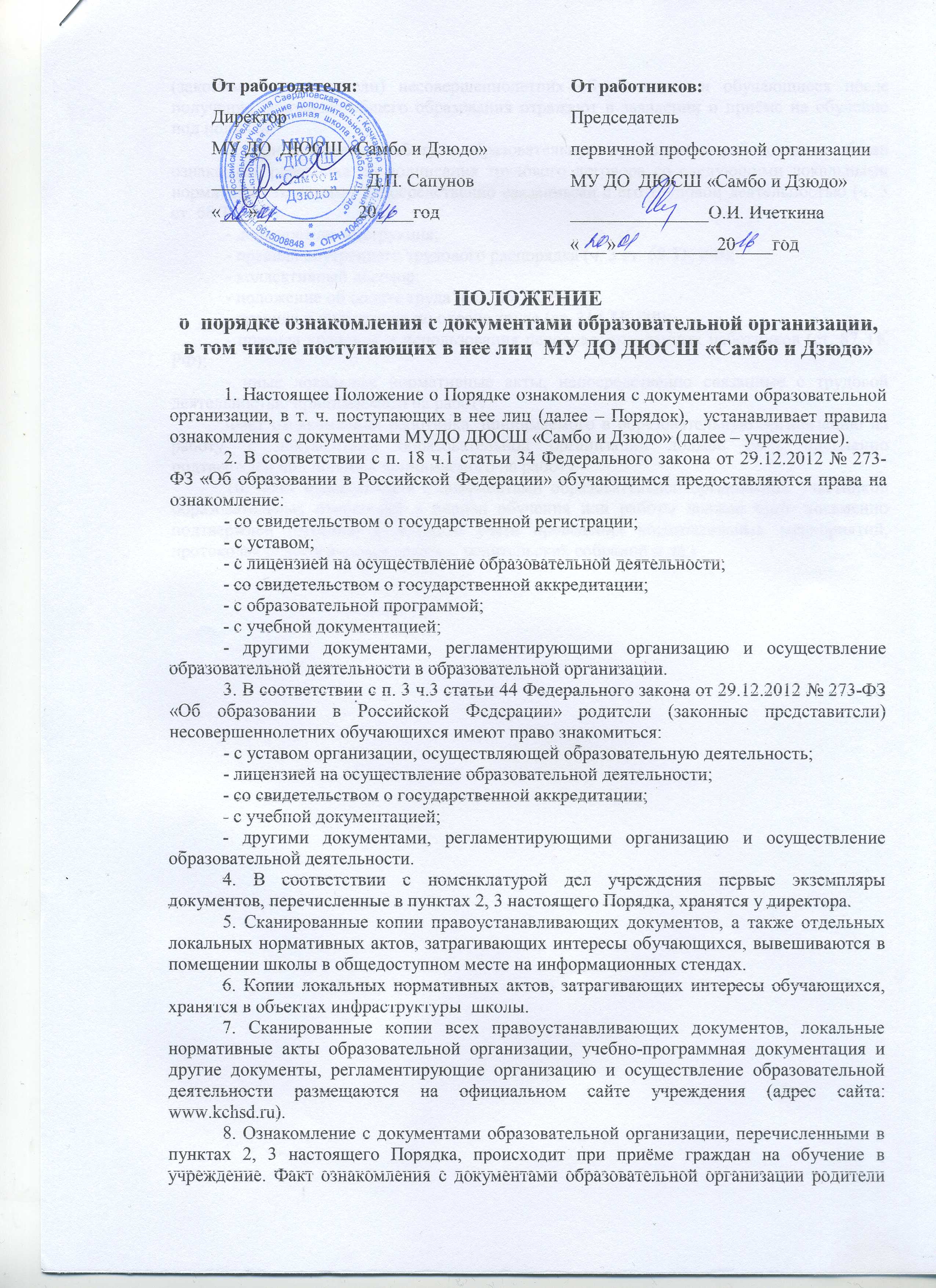 ПОЛОЖЕНИЕ                                                                                                         о  порядке ознакомления с документами образовательной организации,в том числе поступающих в нее лиц  МУ ДО ДЮСШ «Самбо и Дзюдо»1. Настоящее Положение о Порядке ознакомления с документами образовательной организации, в т. ч. поступающих в нее лиц (далее – Порядок),  устанавливает правила ознакомления с документами МУДО ДЮСШ «Самбо и Дзюдо» (далее – учреждение). 2. В соответствии с п. 18 ч.1 статьи 34 Федерального закона от 29.12.2012 № 273-ФЗ «Об образовании в Российской Федерации» обучающимся предоставляются права на ознакомление:- со свидетельством о государственной регистрации;- с уставом;- с лицензией на осуществление образовательной деятельности;- со свидетельством о государственной аккредитации;- с образовательной программой;- с учебной документацией;- другими документами, регламентирующими организацию и осуществление образовательной деятельности в образовательной организации.3. В соответствии с п. 3 ч.3 статьи 44 Федерального закона от 29.12.2012 № 273-ФЗ «Об образовании в Российской Федерации» родители (законные представители) несовершеннолетних обучающихся имеют право знакомиться:- с уставом организации, осуществляющей образовательную деятельность;- лицензией на осуществление образовательной деятельности;- со свидетельством о государственной аккредитации;- с учебной документацией;- другими документами, регламентирующими организацию и осуществление образовательной деятельности.4. В соответствии с номенклатурой дел учреждения первые экземпляры документов, перечисленные в пунктах 2, 3 настоящего Порядка, хранятся у директора.5. Сканированные копии правоустанавливающих документов, а также отдельных локальных нормативных актов, затрагивающих интересы обучающихся, вывешиваются в помещении школы в общедоступном месте на информационных стендах.6. Копии локальных нормативных актов, затрагивающих интересы обучающихся, хранятся в объектах инфраструктуры  школы.7. Сканированные копии всех правоустанавливающих документов, локальные нормативные акты образовательной организации, учебно-программная документация и другие документы, регламентирующие организацию и осуществление образовательной деятельности размещаются на официальном сайте учреждения (адрес сайта: www.kchsd.ru).8. Ознакомление с документами образовательной организации, перечисленными в пунктах 2, 3 настоящего Порядка, происходит при приёме граждан на обучение в учреждение. Факт ознакомления с документами образовательной организации родители (законные представители) несовершеннолетних обучающихся и обучающиеся после получения основного общего образования отражают в заявлении о приёме на обучение под подпись.9. При приёме на работу в образовательную организацию работодатель обязан ознакомить работника до подписания трудового договора со следующими локальными нормативными актами, непосредственно связанными с его трудовой деятельностью (ч. 3 ст. 68 ТК РФ):- должностная инструкция;- правила внутреннего трудового распорядка (ч. 3 ст. 68 ТК РФ);- коллективный договор;- положение об оплате труда (ст. 135 ТК РФ);- правила и инструкция по охране труда (ст. 212 ТК РФ);- правила хранения и использования персональных данных работников (ст. 87 ТК РФ);- иные локальные нормативные акты, непосредственно связанные с трудовой деятельностью принимаемого на работу.Факт ознакомления работника, принимаемого в образовательную организацию на работу, с документами образовательной организации должен быть письменно подтверждён под подпись принимаемого на работу.10. Факт ознакомления с документами образовательной организации участников образовательных отношений в период обучения или работы должен быть письменно подтверждён (отражён в журнале учета проведения воспитательных мероприятий, протоколах педагогических советов, родительских собраний и др.)От работодателя:Директор МУ ДО  ДЮСШ «Самбо и Дзюдо»_________________Д.П. Сапунов«___»___________20____годОт работников:Председатель первичной профсоюзной организации МУ ДО  ДЮСШ «Самбо и Дзюдо»_______________О.И. Ичеткина«___»___________20____год